Publicado en Gzira el 02/10/2018 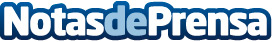 Las autoridades europeas renuevan la limitación de CFDsLa Autoridad Europea de Valores y Mercados (AEVM) ha decidido renovar las restricciones en la comercialización, distribución o venta de CFDs. Según OkBrokers, web especializada en trading online, estas medidas ayudarán a que este mercado sea más fiableDatos de contacto:Claude LoganNota de prensa publicada en: https://www.notasdeprensa.es/las-autoridades-europeas-renuevan-la Categorias: Internacional Finanzas E-Commerce http://www.notasdeprensa.es